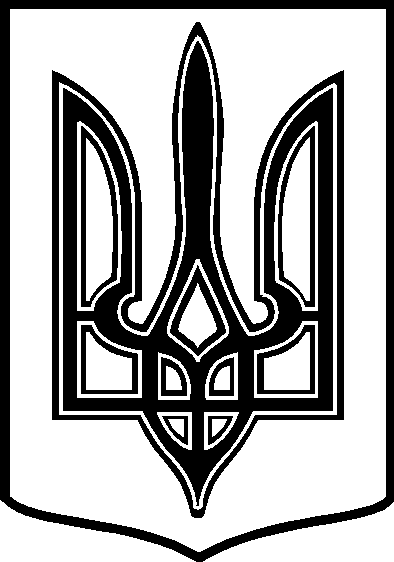 У К Р А Ї Н АТАРТАЦЬКА    СІЛЬСЬКА    РАДАЧЕЧЕЛЬНИЦЬКОГО  РАЙОНУ       ВІННИЦЬКОЇ    ОБЛАСТІРІШЕННЯ №  22521.12.2017 року                                                                           17 сесія 7 скликанняс.ТартакПро  затвердження Положення про   порядок преміювання, виплату надбавок та допомог     працівникам Тартацької сільської радиЗаслухавши та обговоривши проект Положення про преміювання, виплату надбавок та допомог працівникам Тартацької сільської ради, відповідно до пункту 5 частини першої статті 26 Закону України «Про місцеве самоврядування в Україні» від 21 травня 1997 року №280/97-ВР, статті 21 Закону України «Про службу в органах місцевого самоврядування» від   07 червня 2001 року №2493-ІІІ, на підставі статті 13 Закону України «Про оплату праці», постанови Кабінету Міністрів України від 09 березня 2006 року №268 «Про упорядкування структури та умов оплати праці працівників апарату органів виконавчої влади, органів прокуратури, судів та інших органів» та наказу від 02 жовтня 1996 року №77 «Про умови оплати праці робітників, зайнятих обслуговуванням органів виконавчої влади, місцевого самоврядування та їх виконавчих органів, органів прокуратури, суддів та інших органів», наказу Міністерства культури та туризму України  від 18.10.2005  N 745 «Про впорядкування умов оплати праці   працівників культури на основі Єдиної тарифної сітки», зареєстрованого  в Міністерстві  юстиції України   27 жовтня 2005 р. за N 1285/11565 , згідно з Колективним договором між адміністрацією і трудовим колективом виконавчого апарату Тартацької сільської ради, ухваленого на загальних зборах трудового колективу від  із змінами та доповненнями, враховуючи висновки постійних комісій сільської ради сільська рада  ВИРІШИЛА:  1. Затвердити Положення про преміювання, виплату надбавок та допомог працівникам Тартацької сільської ради (додається).2. Контроль за виконанням даного рішення покласти на постійну комісію з      питань бюджету та планування фінансів ,  розвитку соціальної сфери ,       соціального  захисту населення ./Голова комісії – Ткач О.Ф.. /Сільський  голова:                                В.В. Демченко                                                                     ДОДАТОК                                                                              До рішення 17 сесії Тартацької сільської ради                                                                              7 скликання ві 21.12.2017 року                                                                               « Про затвердження Положення про   порядок                                                                                 преміювання, виплату надбавок та допомог                                                                                      працівникам Тартацької сільської ради»ПОЛОЖЕННЯПро порядок  преміювання , виплату надбавок та допомогпрацівникам  Тартацької сільської радиІ. ЗАГАЛЬНІ ПОЛОЖЕННЯ1.1. Положення про преміювання працівникам сільської ради (далі – Положення) розроблено відповідно до Законів України «Про місцеве самоврядування в Україні» від 21 травня 1997 року №280/97-ВР, «Про службу в органах місцевого самоврядування», «Про оплату праці», постанови Кабінету Міністрів України від 09 березня 2006 року №268 «Про упорядкування структури та умов оплати праці працівників апарату органів виконавчої влади, органів прокуратури, судів та інших органів», постанови Кабінету Міністрів України від 24 лютого 2003 року №212 «Про затвердження Порядку видачі грошової винагороди державним службовцям за сумлінну працю в органах державної влади, зразкове виконання обов'язків», Постанови №1298 від 30.09.2002 «Про оплату праці працівників на основі Єдиної тарифної сітки розрядів і коефіцієнтів з оплати праці працівників установ, закладів та організацій окремих галузей бюджетної сфери» зі змінами та доповненнями, наказу від 02 жовтня 1996 року №77 «Про умови оплати праці робітників, зайнятих обслуговуванням органів виконавчої влади, місцевого самоврядування та їх виконавчих органів, органів прокуратури, суддів та інших органів», Постанова Кабінету Міністрів України №1049 від 20.12.1993р. «Про надбавки за вислугу років для працівників органів виконавчої влади та інших державних органів» (із змінами, внесеними  згідно з постановами Кабінету Міністрів),Закону України від 24.03.1995 р. № 108/95 ВР « Про оплату праці» , Кодексу законі про працю України ,  наказу Міністерства культури та туризму України  від 18.10.2005  N 745 «Про впорядкування умов оплати праці        працівників культури на основі Єдиної тарифної сітки», зареєстрованого  в Міністерстві  юстиції України   27 жовтня 2005 р. за N 1285/11565,Колективного договору зі змінами та доповненнями та з метою заохочення працівників Тартацької сільської ради за ініціативність, творчість у роботі, добросовісне виконання посадових обов'язків і завдань шляхом урахування їх особистого внеску в загальні результати роботи.1.2. Дія цього Положення поширюється на  сільського голову та усіх працівників сільської ради.1.3. Преміювання працівників сільської ради здійснюється відповідно до їх особистого внеску в загальні результати роботи за підсумками роботи за місяць.1.4. У окремих випадках за виконання особливо важливої роботи або з нагоди ювілейних та святкових дат за розпорядженням сільського голови з урахуванням особистого внеску працівникам може бути виплачено одноразову премію в межах затвердженого фонду оплати праці.1.5. Премія не нараховується працівникам за час відпусток, тимчасової непрацездатності, а також відрядженим, у тому числі за кордон у разі, якщо їх середньоденний заробіток за 2 попередніх місяці роботи є більшим, ніж денний за час відрядження. 1.6. Працівникам, які звільнені з роботи в місяць, за який проводиться преміювання, премії не виплачуються, за винятком працівників, які вийшли на пенсію, звільнилися за станом здоров'я.1.7. Працівникам, яким винесено догану, премія не виплачується протягом дії дисциплінарного стягнення.1.8. Фонд преміювання працівників сільської ради утворюється в межах коштів, передбачених на преміювання у кошторисі та економії коштів на оплату праці.1.9. На створення річного фонду преміювання спрямовуються кошти у розмірі не менше як 10 відсотків посадових окладів та економії фонду оплати праці, що утворилася з початку поточного року.1.10. Видатки на преміювання передбачаються у кошторисі сільської ради.ІІ. ПОКАЗНИКИ ТА ПОРЯДОК ПРЕМІЮВАННЯ, РОЗМІР ПРЕМІЇ ТА ВСТАНОВЛЕННЯ НАДБАВОК2.1. Сільський голова та секретар сільської ради щомісячно на період скликання преміюються за результатами роботи виконавчого апарату сільської ради у межах посадового окладу, виходячи із наявного фонду заробітної плати, а також до державних і професійних свят та ювілейних дат у межах фонду преміювання та економії коштів на оплату праці , отримують надбавку за вислугу років посадової особи місцевого самоврядування у відсотках до посадового окладу з урахуванням надбавки за ранг і залежно від стажу служби в органах місцевого самоврядування з моменту набуття відповідного права та отримують допомогу на оздоровлення і матеріальну допомогу для вирішення соціально-побутових питань у розмірі не більше середньомісячної заробітної плати. 2.1.Преміювання сільського голови та  встановлення у надбавок  визначається рішенням сесії сільської  ради .2.2. Преміювання працівників сільської ради, встановлення їм надбавок здійснюється за розпорядженням  сільського голови  на підставі оцінки та всебічного аналізу виконання ними посадових обов'язків і завдань.2.3. Премія нараховується працівникам щомісячно у відсотках до посадового окладу та в конкретних сумах відповідно до фонду оплати праці та фонду економії. 2.4. За результатами роботи за місяць для визначення розміру премії працівникам враховуються такі показники:- своєчасне і якісне виконання завдань відповідно до посадових обов’язків працівників апарату сільської ради, плану роботи сільської ради, затверджених сільським головою, доручень керівництва;- постійне вдосконалення організації своєї роботи і підвищення кваліфікації;- зразкове виконання своїх трудових обов’язків, ініціатива і творчість у роботі;- утримання матеріально-технічної бази, бережливе ставлення до майна сільської ради;-дотримання вимог техніки безпеки на робочому місці;-виконання обов’язків тимчасово відсутнього працівника;-якість виконання протокольних доручень апаратних нарад;-якість виконання доручень сільського голови, секретаря сільської ради.2.5. Зменшення відсотку преміювання працівників або позбавлення їх премії здійснюється у разі:-невиконання розпоряджень та доручень керівництва сільської ради;-несвоєчасного розгляду пропозицій, заяв, звернень громадян;-порушення строків розгляду документів;-недобросовісного виконання посадових обов'язків і завдань.2.6. Головний бухгалтер сільської ради щомісяця до 20 числа розраховує загальну суму коштів, що спрямовуються на преміювання, та подає на розгляд керівництву сільської ради.2.7. Преміювання здійснюється в межах видатків на оплату праці відповідно до рішення сільської ради про затвердження сільського бюджету, яке приймається щорічно, та рішення сільської ради «Про затвердження структури, чисельності, схем посадових окладів виконавчого апарату сільської ради» з урахуванням внесених до нього змін (якщо такі є). 2.8. Виплата премії сільському голові, секретарю сільської ради та працівникам виконавчого апарату сільської ради здійснюється на підставі вищезазначених рішень сільської ради та розпорядження сільського голови.2.9. Виплата премії проводиться щомісячно у разі відсутності заборгованості за обов’язковими платежами у межах затвердженого фонду оплати праці. 2.10.  Премія виплачується одночасно з виплатою заробітної плати.2.11. Премія виплачується працівникам сільської ради у межах затвердженого фонду оплати праці. 2.12. Максимальна межа премії для кожного працівника не встановлюється.2.13. Надбавка за високі досягнення у праці або за виконання особливо важливої роботи встановлюється працівникам за умови сумлінного та якісного виконання ними своїх посадових обов'язків, ініціативності та відсутності порушень трудової дисципліни.2.14. Надбавка за складність і напруженість у роботі виплачується у розмірі до 50 відсотків до посадового окладу.2.15. Надбавка за вислугу років виплачується: посадовим особам місцевого самоврядування у відсотках до посадового окладу з урахуванням надбавки за ранг та залежно від стажу державної служби, служби в органах місцевого самоврядування; службовцям у відсотках до посадового окладу без урахування інших доплат і надбавок та залежно від стажу у таких розмірах: понад 3 роки – 10, понад 5 років – 15, понад 10 років – 20, понад 15 років – 25, понад 20 років – 30, понад 25 років – 40 відсотків.   2.16. У разі несвоєчасного виконання завдань, погіршення якості роботи і порушення трудової дисципліни надбавка за високі досягнення у праці скасовується або розмір її зменшується.ІІІ. ВИПЛАТА ДОПОМОГ ПОСАДОВИМ ОСОБАМ, СЛУЖБОВЦЯМ АПАРАТУ МІСЦЕВОГО САМОВРЯДУВАННЯ         3.1.Матеріальна допомога на вирішення соціально-побутових питань та допомога на оздоровлення сільському голові, надається за його заявою та рішенням сесії сільської  ради в розмірі, що не перевищує розмір середньомісячної заробітної плати на підставі письмової заяви .3.2. Посадовим особам місцевого самоврядування, службовцям апарату за розпорядженням сільського голови надається:- допомога для оздоровлення при наданні щорічної основної відпустки у розмірі що не перевищує середньомісячної заробітної плати працівника за заявою працівника ;- матеріальна допомога для вирішення соціально-побутових питань у розмірі не більше середньомісячної заробітної плати працівника за заявою працівника . 3.3. Робітникам, зайнятим обслуговуванням органів місцевого самоврядування, надається матеріальна допомога для вирішення соціально-побутових питань у розмірі не більше середньомісячного заробітку при наданні щорічної відпустки у межах фонду оплати праці.      3.4.Відповідно наказу   Міністерства культури і туризму України від 18.10.2005  N 745 «Про впорядкування умов оплати праці працівників культури на основі Єдиної тарифної сітки», зареєстрованого  в Міністерстві  юстиції України   27 жовтня 2005 р. за N 1285/11565,  працівникам культури  надається  матеріальна допомога, у тому числі на оздоровлення,  у  сумі  не більше ніж один посадовий оклад на рік.3.5. У разі виплати працівнику протягом року матеріальної допомоги у розмірі меншому за середньомісячний заробіток, за заявою працівника, при наявності можливості, у кінці року йому може бути проведено доплату матеріальної допомоги у розмірі різниці між його середньомісячним заробітком та виплаченої матеріальної допомоги. Секретар сільської ради :                            О.С.Павлишена«ПОГОДЖЕНО»:Головний бухгалтер                                     О.М. Козинська 
сільської радиГолова профспілкового                                                                            Є.П. Коломієць комітету